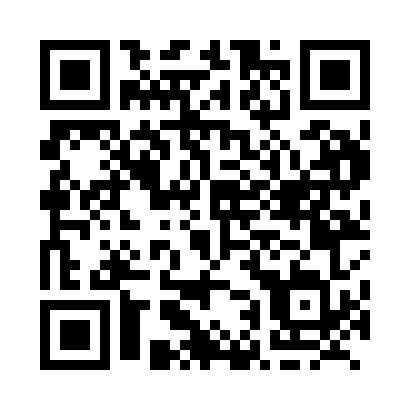 Prayer times for Branch, Newfoundland and Labrador, CanadaMon 1 Apr 2024 - Tue 30 Apr 2024High Latitude Method: Angle Based RulePrayer Calculation Method: Islamic Society of North AmericaAsar Calculation Method: HanafiPrayer times provided by https://www.salahtimes.comDateDayFajrSunriseDhuhrAsrMaghribIsha1Mon5:186:441:105:387:369:022Tue5:156:421:095:397:379:043Wed5:136:401:095:407:399:064Thu5:116:381:095:417:409:075Fri5:096:361:085:427:419:096Sat5:066:341:085:437:439:117Sun5:046:321:085:447:449:138Mon5:026:301:085:457:459:149Tue5:006:291:075:467:479:1610Wed4:576:271:075:477:489:1811Thu4:556:251:075:487:509:1912Fri4:536:231:065:497:519:2113Sat4:516:211:065:507:529:2314Sun4:486:191:065:517:549:2515Mon4:466:171:065:527:559:2716Tue4:446:151:065:537:569:2817Wed4:426:141:055:537:589:3018Thu4:396:121:055:547:599:3219Fri4:376:101:055:558:009:3420Sat4:356:081:055:568:029:3621Sun4:326:061:045:578:039:3822Mon4:306:051:045:588:059:3923Tue4:286:031:045:598:069:4124Wed4:266:011:045:598:079:4325Thu4:246:001:046:008:099:4526Fri4:215:581:046:018:109:4727Sat4:195:561:036:028:119:4928Sun4:175:551:036:038:139:5129Mon4:155:531:036:048:149:5330Tue4:125:511:036:048:159:55